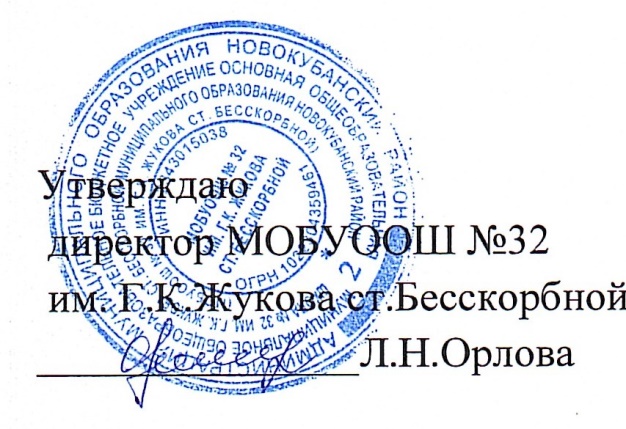                                                             Приказ № 18 от 27.03. 2020 г                                                                    Принято на педагогическом совете                                                             Протокол № 5 от  27.03.2020гПОЛОЖЕНИЕо формах, порядке текущего контроля успеваемости и промежуточной аттестации обучающихся, видах отметок, критериях и нормах оценочнойдеятельности при работе в дистанционном режиме (с использованием электронного обучения, дистанционных образовательных технологии)I.  Общие положения1.1. Настоящее Положение о формах, порядке текущего контроля успеваемости и промежуточной аттестации обучающихся, видах отметок, критериях и нормах оценочной деятельности при работе в дистанционном режиме (с использованием электронного обучения, дистанционных образовательных технологий) разработано в соответствии с - ч.3 ст.17, п.10 ч.3 ст.28, п.11 ст.28, ч. 3 ст.34, ст.41, ст.58 Федерального Закона от29.12.2012 г. № 273-ФЗ «Закон об образовании в Российской Федерации»;- СанПиН 2.4.2.2821-10 «Санитарно-эпидемиологические требования к условиям и организации обучения в общеобразовательных учреждениях»;- Федеральным государственным образовательным стандартом начального общего образования, утвержденным приказом Минобрнауки России от 06.10.2009 Года № 373 (с изменениями);- Федеральным государственным образовательным стандартом основногообщего образования, утвержденным приказом Минобрнауки России от 17.12.2010 года№ 1897 (с изменениями);- Федеральным государственным образовательным стандартом среднегообщего образования, утвержденным приказом Минобрнауки России от 17.05.2012 года №413 (с изменениями);-	Порядком применения организациями, осуществляющими образовательную деятельность, электронного обучения, дистанционных образовательных технологий при реализации образовательных программ, утвержденным Приказом Минобрнауки России от 23.08.2017 г. № 816Основными общеобразовательными программами начального общего и основного общего образования МОБУООШ №32 им. Г.К. Жукова ст. Бесскорбной.- Адаптированными основными образовательными программами начального общего и основного общего образования МОБУООШ №32 им. Г.К. Жукова ст. Бесскорбной;- Положением о применении электронного обучения, дистанционных образовательных технологий при реализации образовательных программ МОБУООШ №32 им. Г.К. Жукова ст. Бесскорбной;- Уставом МОБУООШ №32 им. Г.К. Жукова ст. Бесскорбной;1.2. Настоящее Положение является локальным нормативным актом МОБУООШ №32 им. Г.К. Жукова ст. Бесскорбной, регламентирующим систему оценок и формы проведения промежуточной аттестации учащихся и текущего контроля их успеваемости при работе учреждения в дистанционном режиме, в целях выявления уровня освоения основной образовательной программы, в том числе отдельной части или всего объема учебного предмета, курса, дисциплины (модуля) образовательной программы каждым обучающимся в дистанционном режиме.II. Порядок осуществления текущего контроля2.1. Текущий контроль успеваемости учащихся —это систематическая проверка учебных достижений учащихся, проводимая педагогом в ходе осуществления образовательной деятельности в соответствии с образовательной программой в дистанционном режиме.Проведение текущего контроля успеваемости направлено на обеспечение выстраивания образовательного процесса максимально эффективным образом для достижения результатов освоения общеобразовательных программ, предусмотренных федеральными государственными образовательными стандартами начального общего, основного общего и среднего общего образования по темам, разделам каждого курса.2.2.  Формами проведения текущего контроля являются:- письменный ответ учащегося;- самостоятельная, практическая или лабораторная работа (в домашних условиях);- контрольная работа, тест;- сообщение, реферат, презентация, творческая работа;- сочинение, эссе;- творческий, информационно-аналитический, исследовательский проект;- работа с атласами и контурными картами;- аудиофайлы говорения по иностранному языку;- выполнение заданий на образовательных платформах;2.3. Выбор форм текущего контроля при использовании электронного обучения, образовательных дистанционных технологий осуществляется учителем дифференцированно, с учетом контингента обучающихся; содержания учебногоматериала в соответствии с календарно-тематическим планированием (далее - КТП).2.4.  Формы текущего контроля по отдельным предметам:2.4.1. Текущий контроль по предмету «Технология» проводится в соответствии с рабочей программой и КТП и включает в себя:- тестирование по теоретическим вопросам;- выполнение практических работ;- творческие проекты и презентации;- сообщение.2.4.2. Текущий контроль учащихся по предмету «Основы безопасности жизнедеятельности» проводится в соответствии с рабочей программой и КТП и включает в себя:- творческие Проекты и презентации;- составление опорных конспектов, сообщений и рефератов;- тестирование.2.4.3. Текущий контроль учащихся по предмету «Физическая культура» проводится в соответствии с рабочей программой и КТП и включает в себя:- тестирование по разделам «История физической культуры», «Кроссовая подготовка», «Легкая атлетика», «ГТО»;- выполнение проекта и представление отчета;- самоконтроль при выполнении физических упражнений;- сообщение.2.4.4. Текущий контроль учащихся по предмету «ИЗО» проводится в соответствии с рабочей программой и КТП и включает в себя:- творческие проекты и презентации;- рисунок.2.4.5. Текущий контроль учащихся по предмету «Музыка» проводится в соответствии с рабочей программой и КТП и включает в себя:- тестирование;- художественно-технические задания (эссе, стихи, презентации по восприятию музыкальных произведений);- сообщение.2.4.6. Текущий контроль учащихся по предмету «Кубановедение» проводится в соответствии с рабочей программой и КТП и включает в себя:- творческие проекты и презентации;- составление опорных конспектов, сообщений и рефератов; -тестирование.2.4.7. Текущий контроль учащихся по предмету «Проектная и исследовательская деятельность» проводится в соответствии с рабочей программойи	КТП и включает в себя:- учебное исследование, учебный проект;- презентация учебного проекта, учебного исследования;- тестирование.2.5. При выборе форм текущего контроля учителю следует учитывать, что продолжительность работы с изображением на индивидуальном мониторе компьютера и клавиатурой составляет:- для учащихся 1 -4 классов - не более 15 минут;- для учащихся 5-7 классов - не более 20 минут;- для учащихся 8-9 классов - 25 минут.Продолжительность непрерывного использования компьютера с жидкокристаллическим монитором составляет:- для учащихся I -2-х классов - не более 20 минут,- для учащихся 3-4 классов - не более 25 минут,- для учащихся 5-6 классов - не более 30 минут,- для учащихся 7-9 классов - 35 минут.2.6. Получение учителем выполненных заданий от учащегося осуществляется с помощью средств коммуникации в виде фото, сканированного материала, текста WORD, презентации POWERPOINT, выполненных заданий на образовательных платформах и т.п.2.7. Периодичность текущего контроля осуществляется учителем дифференцированно с учетом КТП, предусмотренного основной образовательной программой, но не реже одного раза в неделю у каждого обучающегося, а по предметам «Музыка», «Изобразительное искусство», «Технология», «Основы безопасности жизнедеятельности», «Физическая культура», «Кубановедение», «Обществознание», «Информатика»,  «Черчение»   - один раз в две недели.2.8. Любая работа,  выставленная на текущий контроль, оценивается учителем в порядке и по критериям, утвержденным с «Положением о промежуточной аттестации обучающихся МОБУООШ №32 им. Г.К. Жукова ст. Бесскорбной», «Положением о текущем контроле обучающихся МОБУООШ №32 им. Г.К. Жукова ст. Бесскорбной»,  индивидуальный  проект в 9-х классах, оценивается в порядке и по критериям, утвержденным в «Положении об итоговом индивидуальном проекте обучающихся на уровне ООО МОБУООШ №32 им. Г.К. Жукова ст. Бесскорбной».2.9. Оценки, поставленные в ходе текущего контроля, переносятся в электронный журнал АИС «Сетевой город. Образование». Проверенные работы учащихся, выполненные в ходе текущего контроля, хранятся каждым учителем на бумажном носителе и/или в электронно-цифровой форме до 01.07.2020 года.III. Порядок осуществления промежуточной аттестации3.1. Промежуточная аттестация учащихся — это установление уровня достижения результатов освоения учебных предметов, курсов, дисциплин (модулей), предусмотренных образовательной программой. Четвертные отметки учащимся в условиях обучения в дистанционном режиме выставляются в соответствии с «Положением о промежуточной аттестации обучающихся МОБУООШ №32 им. Г.К. Жукова ст. Бесскорбной». «Положением о текущем контроле обучающихся МОБУООШ №32 им. Г.К. Жукова ст. Бесскорбной».Ряд предметов: «Музыка», «Изобразительное искусство», «Технология», «Основы безопасности жизнедеятельности», «Физическая культура», «Кубановедение»,  «Обществознание», «Информатика», «Черчение» -  согласно учебному плану на 2019-2020 год - оцениваются в четвёртой четверти отметкой «зачёт» - «незачёт».Обучающиеся по адаптированным образовательным программам начального общего, основного общего образования - оцениваются в четвёртой четверги отметкой «зачёт» - «незачёт».3.2. Годовая отметка выставляется учащимся в соответствии с «Положением о промежуточной аттестации МОБУООШ №32 им. Г.К. Жукова ст. Бесскорбной».